This form is to be used for Category of Invasiveness A projects which are whole projects involving the use of most invertebrates, live isolates or tissues. Cephalopods and some other higher invertebrates have nervous systems as well-developed as in some vertebrates, and may therefore warrant inclusion in Category B, C, D, or E.If your project does not meet the above criteria, use the “Application For Projects Using Vertebrates” or the “Application for Vertebrate Projects Involving Wildlife” forms.1.	GENERAL INFORMATION	 Teaching	 ResearchFor Administration Use Only:2.	PROTOCOL DESCRIPTIONa)	Protocol Summary (Lay Terms)In lay terms provide a brief description (< 250 words) of the protocol suitable for a press release and public presentation. Include the merits of the protocol {pedagogical (educational value), scientific, or regulatory}, justification for animal use, and the procedures to be used (Background, Objectives, Methods, Benefits)  b)	Keyword Description Of Protocol See Instructions for Completing AUPs at http://www.twu.ca/academics/research/animal-care for a list of suggested keywords. Additional keywords may also be used.3.	CANADIAN COUNCIL ON ANIMAL CARE CATEGORIZATIONSa)	Purpose of Animal Use (check one): 	(0) Breeding Colony/Stock: Animals held in breeding colonies (e.g., fish, rodents) that have not been assigned to a particular research, teaching or testing protocol. 	(1) Studies of a fundamental nature in sciences relating to essential structure or function (i.e. biology, psychology, biochemistry, pharmacology, physiology, etc.)	(2) Studies for medical purposes, including veterinary medicine, that relate to human or animal disease or disorders.	(3) Studies for regulatory testing of products, for the protection of humans, animals, or the environment.	(4) Studies for the development of products or appliances for human or veterinary medicine, animal nutrition, animal reproduction and/or animal care.	(5) Education and training of individuals in post-secondary institutions or facilities.b)	Classification	Acute - Utilizing an animal for a brief period (less than 24 hrs.), followed by euthanasia or return of the animal to source, or humanely killing an animal upon receipt or after a brief housing period during which time no manipulations other than standard management procedures are performed, i.e. anaesthetized without recovery, euthanized for tissue collection, etc. 	Chronic - maintaining the animal and performing experimental procedures during this time, i.e. feeding trials, antibody production, breeding colony, recovery surgery.4.	PERSONNEL a) Associates/Technical StaffName those directly involved in the care and use of animals in this project. Indicate each person’s experience and/or training in animal care and use. Place an * next to those names who are available after hours in case of an emergency.5.	ANIMAL USEa) 	List all animals involved in the study.b)	Will this project impact any vertebrates or cephalopods (e.g. in by-catch)? If yes, please explain impacts.c)	Will this project have any significant impact on the population being studied or their environment? If so, please clarify and describe measures in place to minimize impacts.d) Regulatory Requirements. Copies of all authorizations to be included with approved protocol, if applicable.6.	PROCEDURES7.	FATE OF ANIMALSa)	Indicate the disposition of the animals following this study:b)	Emergency Veterinary Care: In the event of an animal health emergency, if contact cannot be made with the listed individuals, the decision of the attending Veterinarian will be final.8.	HAZARDS:  Please contact the Environmental Health & Safety Committee  for current recommendations,Will any of the following hazardous agents be used in this project?	 Yes 	 NoIf yes, indicate the agent(s) below.9.	FUNDING INFORMATION 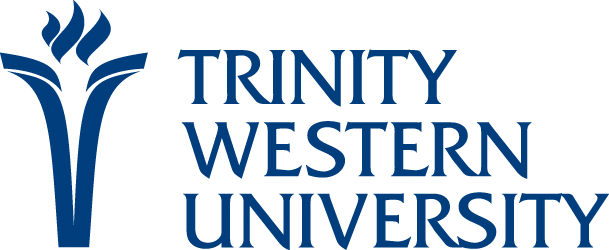 Institutional Animal Care CommitteeAnimal Use ProtocolApplication For Projects Using InvertebratesThis form is to be used for projects or courses involving live invertebrates (except for cephalopods), that conform to the CCAC’s Category of Invasiveness “A”.The use of animals for research, teaching or testing is a privilege.  Before an Animal Use Protocol (AUP) to use animals in a project is approved, the investigator/instructor must show that the use of animals is justified, that the project has merit, and that the procedures to which the animals will be submitted will be carried out humanely and in accordance with the Canadian Council on Animal Care (CCAC) guidelines and policies.Each AUP must be approved by Trinity Western University (TWU)’s Institutional Animal Care Committee (IACC) prior to the acquisition and use of animals for research, teaching or testing purposes.Follow the Instructions for Completing AUP Applications at http://www.twu.ca/academics/research/animal-care.Please submit the completed, signed application, containing all attachments, and an electronic copy to the IACC Coordinator, Neufeld Science Centre, .Email: Kehler@twu.ca	Tel: (604) 888-7511 ext 3249For Administrative Use OnlyFor Administrative Use OnlyThe use of animals for research, teaching or testing is a privilege.  Before an Animal Use Protocol (AUP) to use animals in a project is approved, the investigator/instructor must show that the use of animals is justified, that the project has merit, and that the procedures to which the animals will be submitted will be carried out humanely and in accordance with the Canadian Council on Animal Care (CCAC) guidelines and policies.Each AUP must be approved by Trinity Western University (TWU)’s Institutional Animal Care Committee (IACC) prior to the acquisition and use of animals for research, teaching or testing purposes.Follow the Instructions for Completing AUP Applications at http://www.twu.ca/academics/research/animal-care.Please submit the completed, signed application, containing all attachments, and an electronic copy to the IACC Coordinator, Neufeld Science Centre, .Email: Kehler@twu.ca	Tel: (604) 888-7511 ext 3249Protocol NumberDate ReceivedThe use of animals for research, teaching or testing is a privilege.  Before an Animal Use Protocol (AUP) to use animals in a project is approved, the investigator/instructor must show that the use of animals is justified, that the project has merit, and that the procedures to which the animals will be submitted will be carried out humanely and in accordance with the Canadian Council on Animal Care (CCAC) guidelines and policies.Each AUP must be approved by Trinity Western University (TWU)’s Institutional Animal Care Committee (IACC) prior to the acquisition and use of animals for research, teaching or testing purposes.Follow the Instructions for Completing AUP Applications at http://www.twu.ca/academics/research/animal-care.Please submit the completed, signed application, containing all attachments, and an electronic copy to the IACC Coordinator, Neufeld Science Centre, .Email: Kehler@twu.ca	Tel: (604) 888-7511 ext 3249The use of animals for research, teaching or testing is a privilege.  Before an Animal Use Protocol (AUP) to use animals in a project is approved, the investigator/instructor must show that the use of animals is justified, that the project has merit, and that the procedures to which the animals will be submitted will be carried out humanely and in accordance with the Canadian Council on Animal Care (CCAC) guidelines and policies.Each AUP must be approved by Trinity Western University (TWU)’s Institutional Animal Care Committee (IACC) prior to the acquisition and use of animals for research, teaching or testing purposes.Follow the Instructions for Completing AUP Applications at http://www.twu.ca/academics/research/animal-care.Please submit the completed, signed application, containing all attachments, and an electronic copy to the IACC Coordinator, Neufeld Science Centre, .Email: Kehler@twu.ca	Tel: (604) 888-7511 ext 3249Category of InvasivenessCategory of InvasivenessThe use of animals for research, teaching or testing is a privilege.  Before an Animal Use Protocol (AUP) to use animals in a project is approved, the investigator/instructor must show that the use of animals is justified, that the project has merit, and that the procedures to which the animals will be submitted will be carried out humanely and in accordance with the Canadian Council on Animal Care (CCAC) guidelines and policies.Each AUP must be approved by Trinity Western University (TWU)’s Institutional Animal Care Committee (IACC) prior to the acquisition and use of animals for research, teaching or testing purposes.Follow the Instructions for Completing AUP Applications at http://www.twu.ca/academics/research/animal-care.Please submit the completed, signed application, containing all attachments, and an electronic copy to the IACC Coordinator, Neufeld Science Centre, .Email: Kehler@twu.ca	Tel: (604) 888-7511 ext 3249The use of animals for research, teaching or testing is a privilege.  Before an Animal Use Protocol (AUP) to use animals in a project is approved, the investigator/instructor must show that the use of animals is justified, that the project has merit, and that the procedures to which the animals will be submitted will be carried out humanely and in accordance with the Canadian Council on Animal Care (CCAC) guidelines and policies.Each AUP must be approved by Trinity Western University (TWU)’s Institutional Animal Care Committee (IACC) prior to the acquisition and use of animals for research, teaching or testing purposes.Follow the Instructions for Completing AUP Applications at http://www.twu.ca/academics/research/animal-care.Please submit the completed, signed application, containing all attachments, and an electronic copy to the IACC Coordinator, Neufeld Science Centre, .Email: Kehler@twu.ca	Tel: (604) 888-7511 ext 3249Period of Validity (month & year)AUP's are valid for one year from IACC approval.AUPs may be renewed annually for up to 3 consecutive years before a new submission is required. See http://www.twu.ca/academics/research/animal-care for renewal forms.Period of Validity (month & year)AUP's are valid for one year from IACC approval.AUPs may be renewed annually for up to 3 consecutive years before a new submission is required. See http://www.twu.ca/academics/research/animal-care for renewal forms.Proposed Start Date:Proposed End Date:Protocol Version First Submission    Revised Version    Re submission (every 4th year)Course Number (if applicable) and Project Title:      Course Number (if applicable) and Project Title:      Principal Investigator/Instructor:  Dr.   Prof.   Mr.   Mrs.    Ms.    Name:       	Academic Position (Rank):   Faculty   Other (please specify)Department:       Qualifications and Training with respect to animal use and handling:       Principal Investigator/Instructor:  Dr.   Prof.   Mr.   Mrs.    Ms.    Name:       	Academic Position (Rank):   Faculty   Other (please specify)Department:       Qualifications and Training with respect to animal use and handling:       Office Address:       Location of Animals:       Telephone Number (Office): (   )   -     ext.      	Telephone Number (Location of Animals): (   )    -     ext.      Fax Number: (   )    -    Telephone Number (Office): (   )   -     ext.      	Telephone Number (Location of Animals): (   )    -     ext.      Fax Number: (   )    -    E-Mail Address:      E-Mail Address:      Declaration:  I, the undersigned, assure that all animals used in this proposal will be cared for in accordance with the guidelines and policies of the Canadian Council on Animal Care and .Declaration:  I, the undersigned, assure that these facilities will meet CCAC guidelines and will be available for the procedures described here.Principal Instructor:Signature:  	Date:	     		(M/d/yyyy)Faculty/School Dean, :Signature:  	Date:	     		(M/d/yyyy)  Signatures:ACC Chair	Printed Name:      		Signature: 	NameDepartmentPositionPhone NumberEmailQualifications and Training(   )    -    (   )    -    (   )    -    (   )    -    (   )    -    (   )    -    Number per yearPhylum, Genus, SpeciesType of animal (e.g. snail, insect, spider)AccommodationBuilding & Room Experimental AreaBuilding & Room Source collection permit #       transport permit #       biohazards (specify)       controlled substance (specify)       other (specify)      prescriptions  (specify)     Provide a detailed description of the project in layman’s terminology, including the objectives and benefits expected. 
For teaching protocols, an indication of pedagogical merit is required. For research protocols, indicate the scientific merits of the project.Attach specific instructions on any veterinary indications / contra-indications in case an emergency should arise. (e.g.,  tissue collection required) chemicals    biologicals     radioisotopes     infectious agents     radiation    x-rays  Other (specify)      Specify Agent(s):     Provide authorization information if applicable, e.g., Radiation Certificate Number, Biosafety Certificate Number, etc.What occupational health and safety risks are there, if any?Specify what special animal care is required.Agency / Source of Funds:Funding Source: 	 Internal	 ExternalStatus:	 Awarded	 PendingFor Research Projects: Has the project been peer reviewed for scientific merit? Yes	 NoIf “yes,”	 Internally	 ExternallyName(s):       Funding Start Date (M/d/yyyy): (     )Funding Finish Date (M/d/yyyy): (     )Funds Administered by:   Cost Centre (GL) Number:     -      (Required for invoicing of project costs) Other  Provide DetailsReviewer’s Comments: (This section is to be used by Trinity Western University Animal Care Committee members.)